MODUL PERKULIAHANEDISI 1LOGIKA MATEMATIKA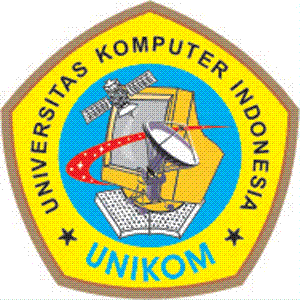 Penulis :Nelly Indriani Widiastuti S.Si., M.T.JURUSAN TEKNIK INFORMATIKAUNIVERSITAS KOMPUTER INDONESIABANDUNG2011PENDAHULUANFungsi Boolean (disebut juga fungsi biner) adalah pemetaan dari Bn ke B melalui ekspresi Boolean, kita menuliskannya sebagai		f : Bn  Byang dalam hal ini Bn adalah himpunan yang beranggotakan pasangan terurut ganda-n (ordered n-tuple) di dalam daerah asal B. Setiap ekspresi Boolean tidak lain merupakan fungsi Boolean. Misalkan sebuah fungsi Boolean adalah f(x, y, z) = xyz + x’y + y’z Fungsi f memetakan nilai-nilai pasangan terurut ganda-3 (x, y, z) ke himpunan {0, 1}.Contohnya, (1, 0, 1) yang berarti x = 1, y = 0, dan z = 1 sehingga f(1, 0, 1) = 1  0  1 + 1’  0 + 0’ 1 = 0 + 0 + 1 = 1 . Contoh.  Contoh-contoh fungsi Boolean yang lain:f(x) = x f(x, y) = x’y + xy’+ y’f(x, y) = x’ y’f(x, y) = (x + y)’ f(x, y, z) = xyz’									            Setiap peubah di dalam fungsi Boolean, termasuk dalam bentuk komplemennya, disebut literal. Contoh: Fungsi h(x, y, z) = xyz’ pada contoh di atas terdiri dari 3 buah literal, yaitu x, y, dan z’. Contoh. Diketahui fungsi Booelan f(x, y, z) = xy z’, nyatakan h dalam tabel kebenaran.Penyelesaian:KOMPLEMEN FUNGSICara pertama: menggunakan hukum De MorganHukum De Morgan untuk dua buah peubah, x1 dan x2, adalah  Contoh. Misalkan f(x, y, z) = x(y’z’ + yz), maka    f ’(x, y, z)  = (x(y’z’ + yz))’        		   =  x’ + (y’z’ + yz)’        	      	   =  x’ + (y’z’)’ (yz)’        	      	   =  x’ + (y + z) (y’ + z’)	Cara kedua: menggunakan prinsip dualitas. Tentukan dual dari ekspresi Boolean yang merepresentasikan f, lalu komplemenkan setiap literal di dalam dual tersebut. Contoh. Misalkan f(x, y, z) = x(y’z’ + yz), makadual dari  f:				x + (y’ + z’) (y + z)komplemenkan tiap literalnya: 	x’ + (y + z) (y’ + z’) = f ’      	Jadi, f ‘(x, y, z) = x’ + (y + z)(y’ + z’)	9.3  BENTUK KANONIK Jadi, ada dua macam bentuk kanonik:Penjumlahan dari hasil kali (sum-of-product atau SOP)Perkalian dari hasil jumlah (product-of-sum atau POS)Contoh: 1.  f(x, y, z) = x’y’z + xy’z’ + xyz   SOP          Setiap suku (term) disebut minterm 2. 	g(x, y, z) = (x + y + z)(x + y’ + z)(x + y’ + z’)         (x’ + y + z’)(x’ + y’ + z)   POSSetiap suku (term) disebut maxtermSetiap minterm/maxterm mengandung literal lengkapContoh 7.10. Nyatakan tabel kebenaran di bawah ini dalam bentuk kanonik SOP dan POS.     Tabel 7.10Penyelesaian:  SOPKombinasi nilai-nilai peubah yang menghasilkan nilai fungsi sama dengan 1 adalah 001, 100, dan 111, maka fungsi Booleannya dalam bentuk kanonik SOP adalahf(x, y, z) =  x’y’z + xy’z’ + xyzatau (dengan menggunakan lambang minterm),		f(x, y, z) =  m1 + m4 + m7 =  (1, 4, 7)(b) POS	Kombinasi nilai-nilai peubah yang menghasilkan nilai fungsi sama dengan 0 adalah 000, 010,  011, 101, dan 110, maka fungsi Booleannya dalam bentuk kanonik POS adalah f(x, y, z)  =  (x + y + z)(x + y’+ z)(x + y’+ z’)   (x’+ y + z’)(x’+ y’+ z)      atau dalam bentuk lain,		f(x, y, z) =  M0 M2 M3 M5 M6 = (0, 2, 3, 5, 6)				            Contoh 7.11. Nyatakan fungsi Boolean f(x, y, z) = x + y’z dalam bentuk kanonik SOP dan POS.Penyelesaian:	(a) SOP	x  = x(y + y’)	    = xy + xy’	    = xy (z + z’) + xy’(z + z’)	    = xyz + xyz’ + xy’z + xy’z’	y’z = y’z (x + x’)	      = xy’z + x’y’z	Jadi  f(x, y, z)   = x + y’z	            	          = xyz + xyz’ + xy’z + xy’z’ + xy’z + x’y’z	            	          = x’y’z + xy’z’ + xy’z + xyz’ + xyz       atau  f(x, y, z)   = m1 + m4 + m5 + m6 + m7 =  (1,4,5,6,7)		 (b) POS	f(x, y, z) = x + y’z 	              = (x + y’)(x + z)	x + y’ = x + y’ + zz’	          = (x + y’ + z)(x + y’ + z’)	x + z = x + z + yy’		        = (x + y + z)(x + y’ + z)	Jadi, f(x, y, z) = (x + y’ + z)(x + y’ + z’)(x + y + z)(x + y’ + z)		        = (x + y  + z)(x + y’ + z)(x + y’ + z’)	atau f(x, y, z) = M0M2M3 = (0, 2, 3)		 KONVERSI ANTAR KANONIKMisalkanf(x, y, z)	=  (1, 4, 5, 6, 7)dan f ’adalah fungsi komplemen dari f,f ’(x, y, z) =  (0, 2, 3)  = m0+ m2 + m3Dengan menggunakan hukum De Morgan, kita dapat memperoleh fungsi f dalam bentuk POS:    f ’(x, y, z)  = (f ’(x, y, z))’ 	= (m0 + m2 + m3)’ = m0’ . m2’ . m3’                         		  	= (x’y’z’)’ (x’y z’)’ (x’y z)’    	             = (x + y + z) (x + y’ + z) (x + y’ + z’)            		  	 	= M0 M2 M3            		 		 =  (0,2,3)Jadi,  f(x, y, z) =  (1, 4, 5, 6, 7) =  (0,2,3).Kesimpulan: mj’ = MjContoh.  Nyatakan f(x, y, z)=  (0, 2, 4, 5) dan g(w, x, y, z) = (1, 2, 5, 6, 10, 15) dalam bentuk SOP.Penyelesaian:	f(x, y, z)	=  (1, 3, 6, 7)		g(w, x, y, z)	=  (0, 3, 4, 7, 8, 9, 11, 12, 13, 14)				             Contoh. Carilah bentuk kanonik SOP dan POS dari f(x, y, z) = y’ + xy + x’yz’Penyelesaian:(a) SOPf(x, y, z)	= y’ + xy + x’yz’	             = y’ (x + x’) (z + z’) + xy (z + z’) + x’yz’            		= (xy’ + x’y’) (z + z’) + xyz + xyz’ + x’yz’	             = xy’z + xy’z’ + x’y’z + x’y’z’ + xyz + xyz’ + x’yz’atau f(x, y, z) = m0+ m1 + m2+ m4+ m5+ m6+ m7	(b) POS	f(x, y, z)  = M3 = x + y’ + z’	                 FUNGSI  BOOLEANJUMLAH PERTEMUAN : 1 PERTEMUANTUJUAN INSTRUKSIONAL KHUSUS :xyzf(x, y, z) = xy z’00001111001100110101010100000010MintermMintermMaxtermMaxtermxyySukuLambangSukuLambang001100110101x’y’x’yxy’x ym0m1m2m3x + yx + y’x’ + yx’ + y’M0M1M2M3MintermMintermMaxtermMaxtermxyzSukuLambangSukuLambang000011110011001101010101x’y’z’x’y’zx‘y z’x’y zx y’z’x y’zx y z’x y zm0m1m2m3m4m5m6m7x + y + z x + y + z’x + y’+zx + y’+z’x’+ y + zx’+ y + z’x’+ y’+ zx’+ y’+ z’M0M1M2M3M4M5M6M7xyzf(x, y, z)00001111001100110101010101001001